Grad Boat Cruise MapBoat Cruise goes May 9th, 2024, from 7pm to 10pm.Students will be taking a cruise around the Vancouver Harbour on May 9,2024The 3-hour cruise includes food, pop, a DJ and beautiful views of the city.Boarding at 6:30 pm.Don't be late as the Boat will not wait and will leave without you at 7pm sharp.Students MUST have a PRE-ARRANGED ride home for 10pm.Dock B - Pacific Boulevard Marina750 Pacific Boulevard, Vancouver750 Pacific Boulevard, Vancouver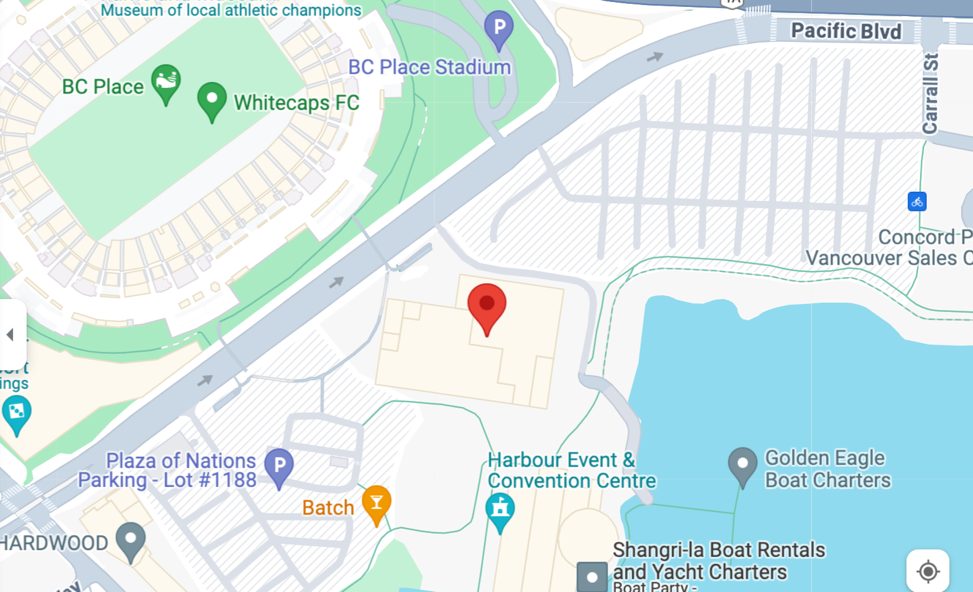 Dock B - Pacific Boulevard Marina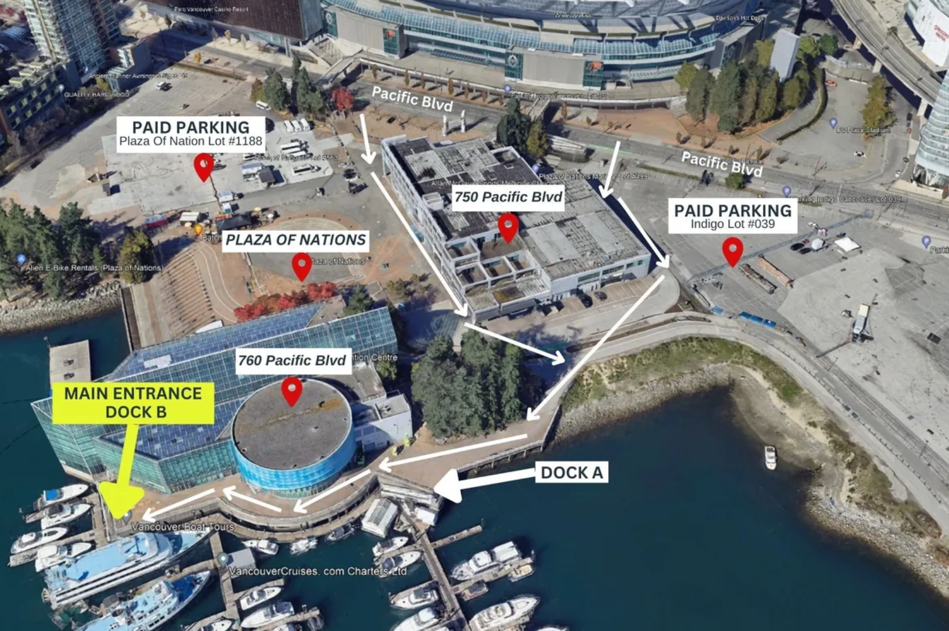 